BARWINE GLASSES	White wine glass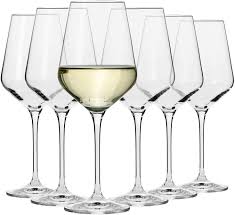 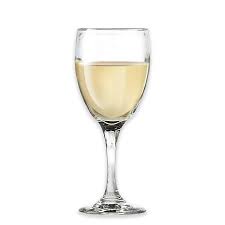 Red wine glass    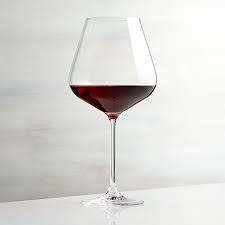 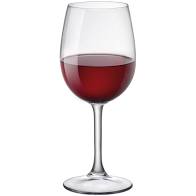 CHAMPAYNE GLASSES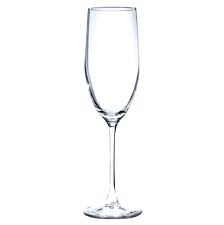 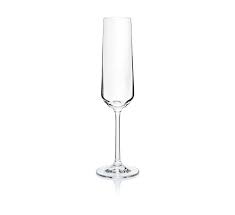 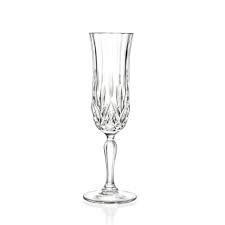 WHISKEY AND BRANDY GLASSES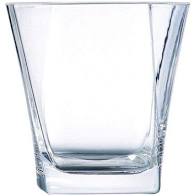 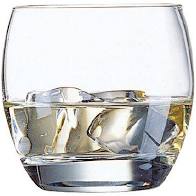 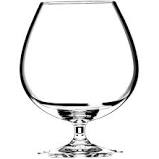 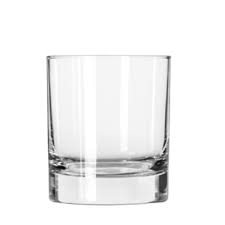 BEER GLASSES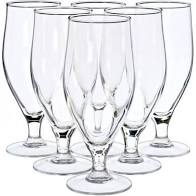 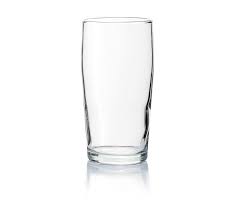 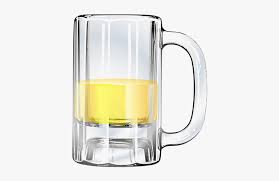 Cocktail Glasses and Gin& tonicmartinicocktailgin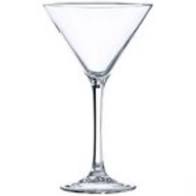 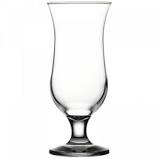 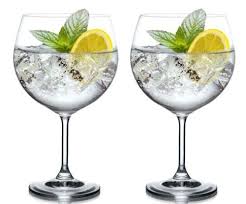 SHOTS GLASSES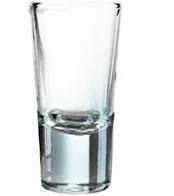 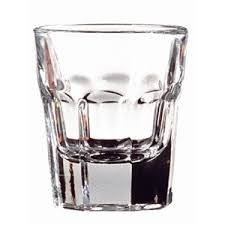 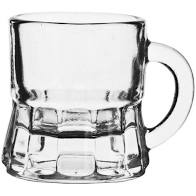 TOT MEASUREMENT AND SHAKER 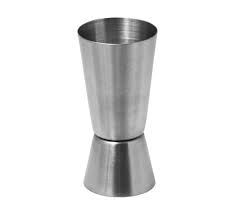 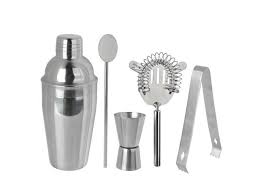 ALCOHOL BEVERAGESTypes of winesWhite winesSauvignon blanc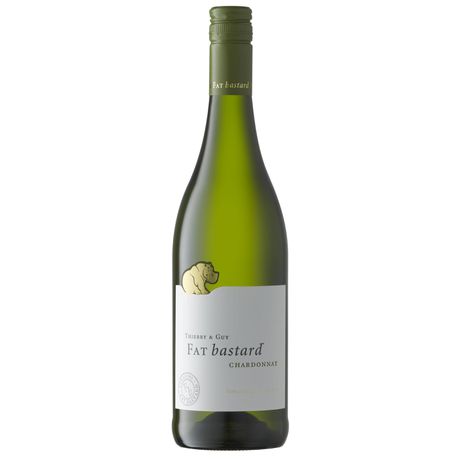 Chadonnay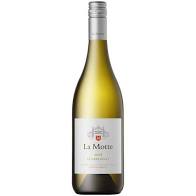 Chapel semi sweet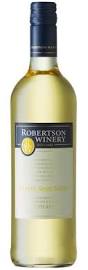 Natural Sweet 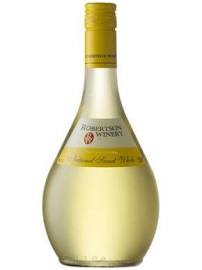 Red whitesCarbenet sauvignon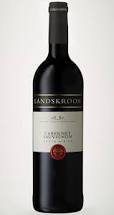 Carbenet melot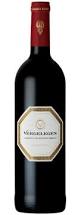 Ruby carbenet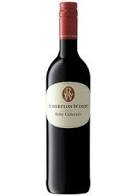 Pinot noir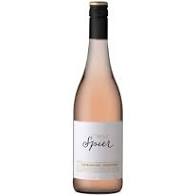 Chapel sweet red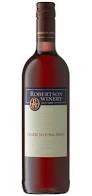 Whiskey and BrandyGold Label-whiskey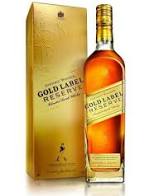 Chivas Regal-whiskey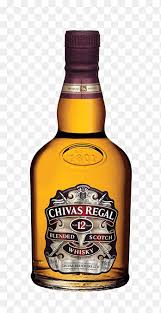 Black label-whiskey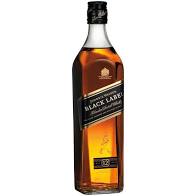 Jameson –whiskey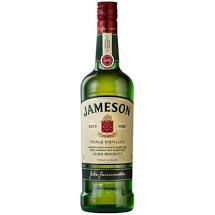       Bells-whiskey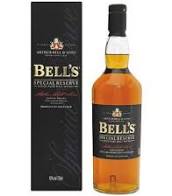 Jack Daniels-whiskey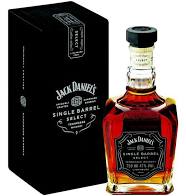 Brandy   Klipdrift-brandy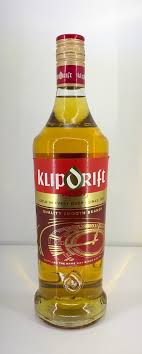 Richelieu-brandy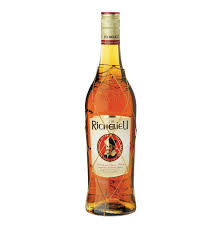 KWV-brandy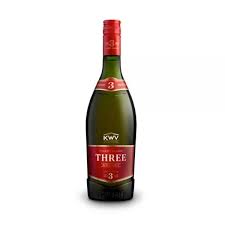 RUMMalibu-rum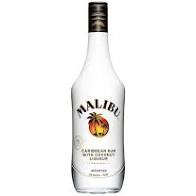 Barcadi-rum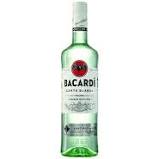 Red heart-rum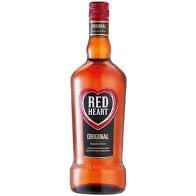 GINGordons-gin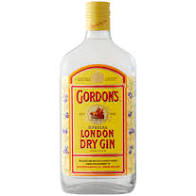 Tanqueray-gin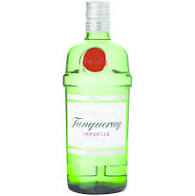 Belgravia-gin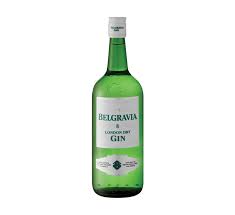 Bombay-gin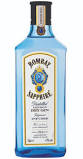 VODKAAbsolut vodka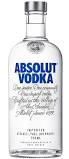 Russian Bear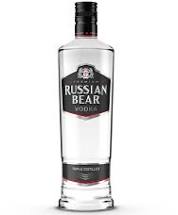 Sminorff 1818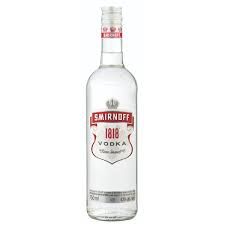 Skyy vodka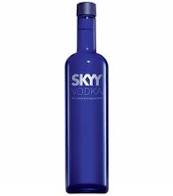 Ciroc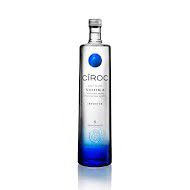 CHAMPAYNESparkling wine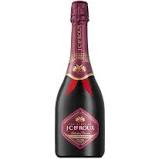 moet 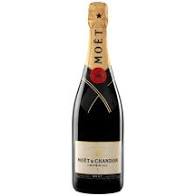 Veuve clicquot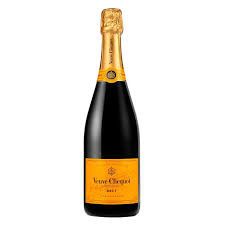 krone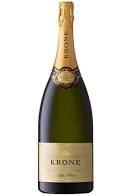 Shots  jaigermeisteramarula       tequila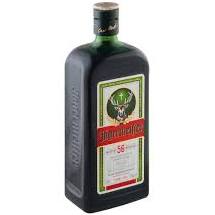 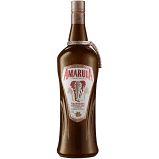 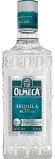 